Experiencias didácticasenAprendizaje CooperativoEducación   Secundaria. 4º CursoReligiones hoy en el entorno democráticopor  Clara Maria Benitezhttp://fernandotrujillo.es/wp-content/uploads/2010/05/AC_libro.pdfpgs del libro 63-66    Experiencias Educativas en Aprendizaje CooperativoEditores Fernando Trujillo SáezMiguel  Ángel Ariza Pérez Grupo Editorial Universitario, Granada 2006Descripción del contexto   La siguiente unidad didáctica ha sido implementada dentro de la  asignatura de Ética, en el segundo ciclo de Educación Secundaria Obligatoria, concretamente en dos cursos de 4º, formados por 20 y 22 alumnos cada uno y  ambos con niveles de aprendizaje muy diferentes entre sí.    El tema de la unidad elaborada es “Las religiones en una sociedad democrática”, el tiempo previsto para trabajarla en el aula es de cinco sesiones  y los materiales necesarios para su realización son los siguientes:    •   Libro de Ética de 4º ESO.    •   Fichas y cuestionarios.    •   Biblioteca.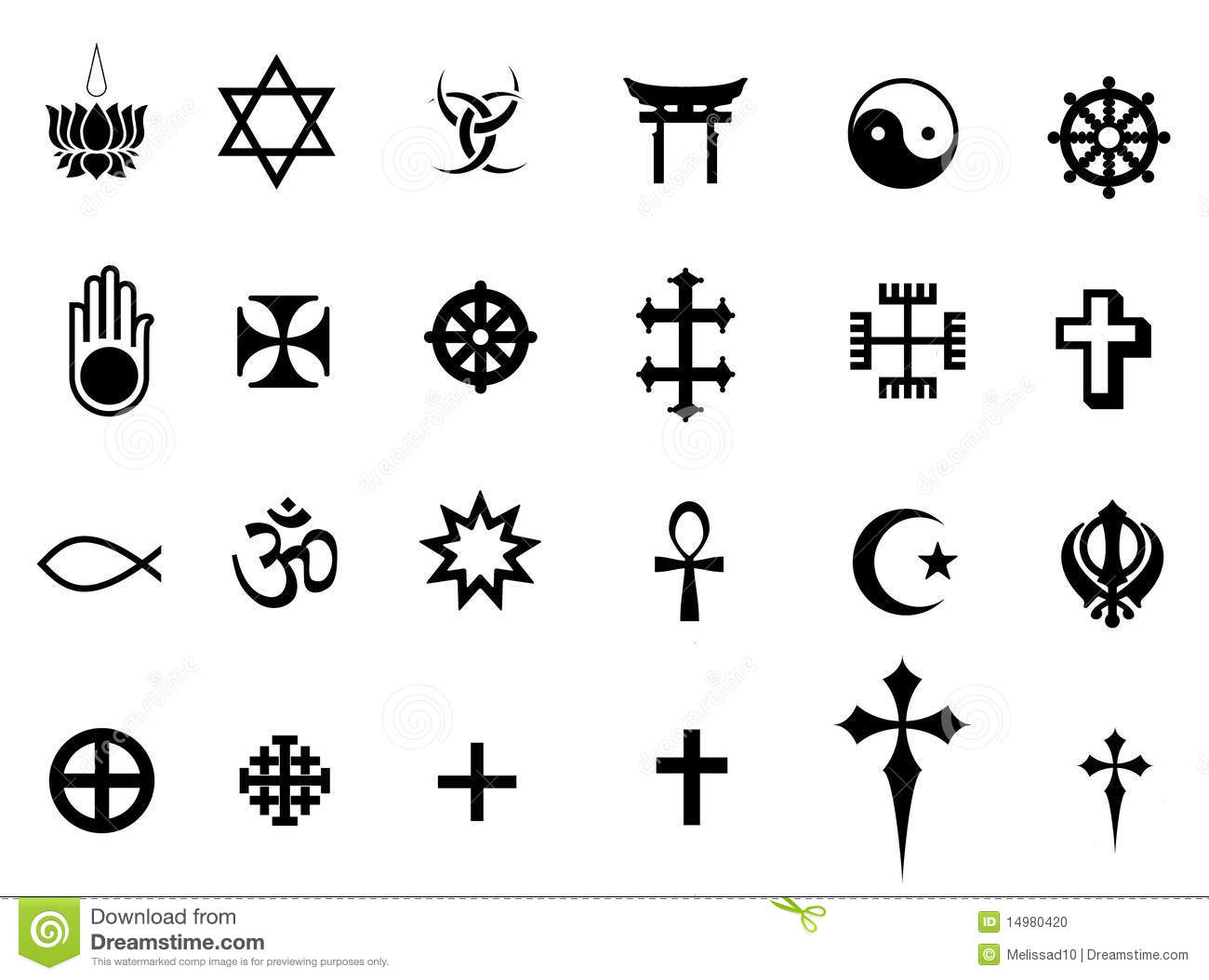 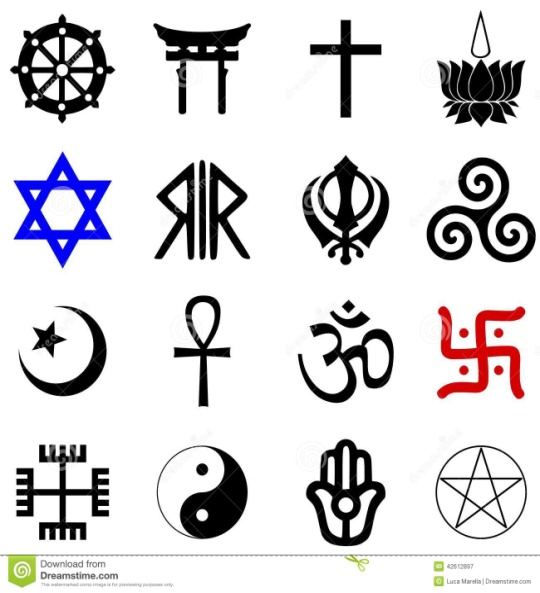 Descripción de la unidad didáctica  Para el desarrollo de la programación de la misma se han seleccionado los siguientes objetivos:   • Conocer y comprender conceptos como religión, secularización, tolerancia, sentido último, ética cívica, máximos de felicidad, mínimos de justicia, totalitarismo, laicismo y confesionalidad.  • Reconocer el papel de la religión para dar un sentido último a la vida humana.  • Comprender y analizar la ética  cívica, como presupuesto de la convivencia pacífica y la tolerancia entre pueblos.  • Analizar la relación entre los máximos de felicidad, incluidos en la  ética de los creyentes, y los mínimos de justicia, propugnados por el sistema político.  • Comprender la importancia de la relación entre pluralismo moral, sociedad democrática y mínimo común ético   Y  los siguientes contenidos:    • Conceptuales:        o La religión y la crisis de la modernidad.        o Secularización.        o El desencantamiento del mundo.        o De la intolerancia religiosa a la convivencia civil.        o Relación entre máximos de felicidad y mínimos de justicia.        o Privado, público y político.        o Formas de legitimación social y política.        o El pluralismo moral.        o Estado confesional y Estado aconfesional.        o Tolerancia: de la tolerancia pasiva a la tolerancia moral.   • Procedimentales:        o Comprensión e interpretación de textos.        o Elaborar y definir conceptos.        o Utilizar adecuadamente la exposición, el diálogo y el debate.        o Simulación de toma de decisiones ante problemas morales.        o Proporcionar ejemplos de acciones morales aceptables o no.   • Actitudinales:        o Favorecer la tolerancia religiosa mediante el conocimiento de formas de  pensar        o Descubrir la importancia del sentido último de la vida.        o Despertar el interés por los valores religiosos.        o Conocer la  dimensión religiosa de la sociedad.        o Evitar el dogmatismo.Secuencia de actividades  Partiendo de los objetivos y contenidos anteriormente citados se ha  elaborado una secuencia de actividades para poner en práctica en el aula:     1. Búsqueda de información sobre una religión que se asignará a cada grupo y que deberá ser entregada al profesor.     2. Exposición de la información recogida en la sesión anterior, (el resto  de grupos deberá tomar notas sobre las exposiciones) y posterior  debate, que  moderará el profesor, sobre las posibles semejanzas y diferencias entre las distintas religiones y sobre la necesidad de las creencias religiosas en la actualidad.    3. Preparación de la unidad a través de la lectura comprensiva y de un  resumen o esquema que deberá ser entregado al profesor.   4. Elaboración de unos cuestionarios que serán intercambiados por los  distintos grupos para que sean contestados. Cada grupo original corregirá las respuestas a su cuestionario y evaluará al otro grupo.      Los cuestionarios ya corregidos serán entregados al profesor.   5. Preparación de una situación donde haya algún problema moral para exponerlo, el resto de grupos deberá dar una solución, tomando  como referencia los contenidos que se han trabajado.  6. Realización de un cuestionario individual.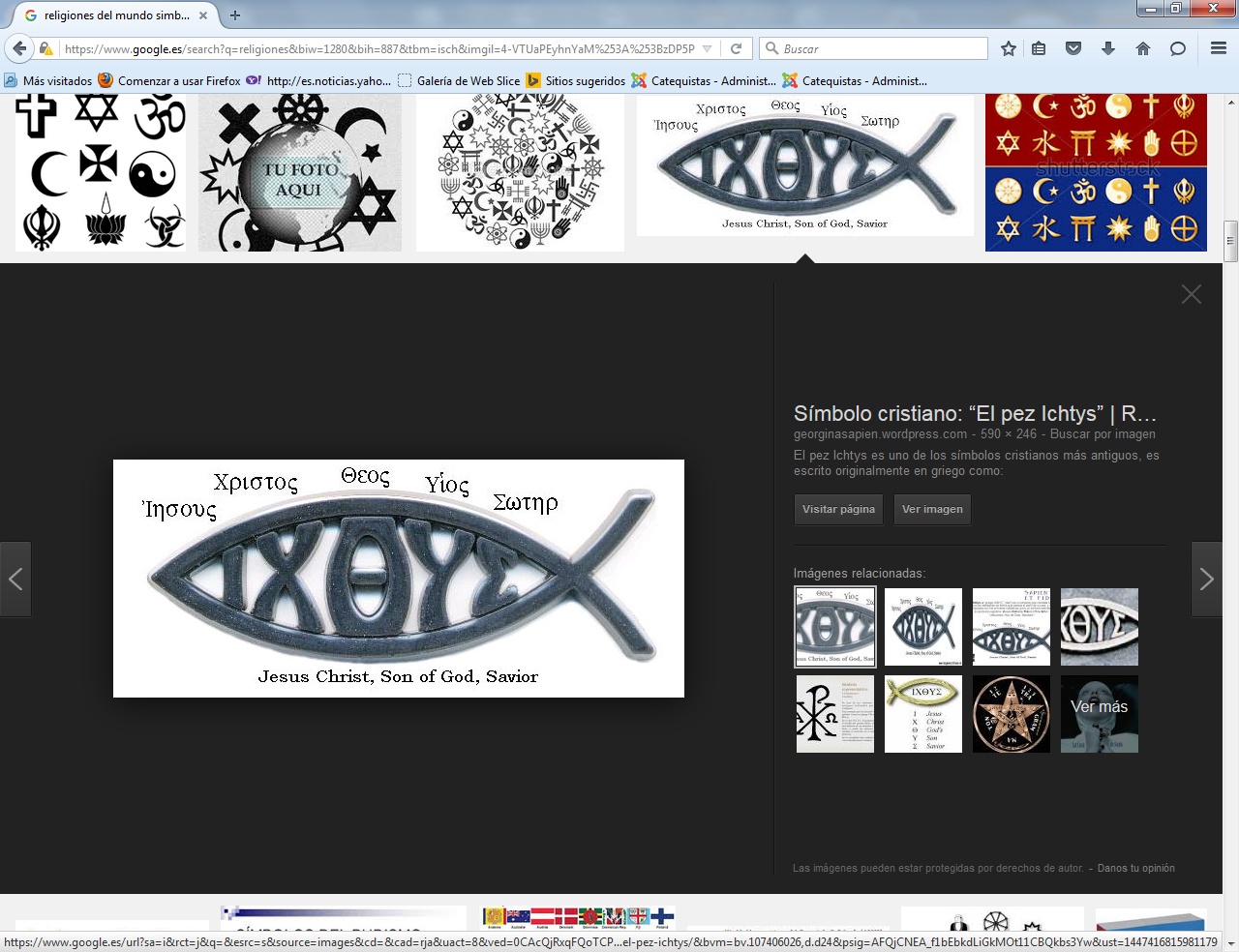   Dichas actividades han sido realizadas por grupos formados por el profesor y compuestos por tres alumnos de distinto nivel de aprendizaje, dentro de los cuales cada componente tiene una función propia: uno distribuye las tareas; otro organiza el trabajo ya realizado; y un tercero vigila que todos los componentes realicen sus deberes.   Durante la puesta en práctica de estas sesiones el profesor ha entregado a cada grupo unas fichas con el trabajo para realizar; ha observado el rendimiento de los grupos en cada sesión y ha recogido al final de las mismas el trabajo realizado.  La evaluación de la unidad didáctica se ha llevado a cabo a través de:   • La observación del profesor del desarrollo de las sesiones de trabajo.   • La información aportada por uno de los miembros del grupo sobre el trabajo realizado por el resto de componentes y por él mismo.   • Exposiciones en las que se tendrá en cuenta la preparación del tema y la exposición.   • Cuestionarios elaborados y la corrección de los mismos.   • Debate que cada grupo tendrá que preparar y defender.   • Fichas que cada grupo tendrá que rellenar al final de cada sesión para comprobar el trabajo que se ha llevado a cabo.    • Prueba individual.Evaluación de la experiencia   En cuanto a la valoración de la experiencia que supone el Aprendizaje Cooperativo, cabe destacar como aspecto positivo que, a nivel humano, los alumnos aprenden a respetar y a valorar el trabajo del otro y el suyo propio adquiriendo mayor compañerismo y, por tanto, responsabilidad, causados por el sentimiento de dependencia del grupo hacia el individuo. Sin embargo, esto mismo en alumnos con un mayor rendimiento académico y muy individualistas se ha convertido en un aspecto negativo y no se ha fomentado entre ellos la “hermandad” de grupo sino el trabajo obligado.   Otro de los logros positivos ha sido que, en algunos alumnos con un menor nivel en el aprendizaje, este tipo de actividades ha servido como un incentivo y para una mayor implicación en la asignatura en líneas generales y, como consecuencia, ha  permitido un aumento del rendimiento académico.   En otros  casos el Aprendizaje Cooperativo ha supuesto un mero escondite dentro del grupo para no trabajar.  En cuanto a dificultades con las que se puede encontrar el profesor, la temporalización de las sesiones es una  de ellas, ya que ha sido muy  complicado conseguir que todos los grupos tuvieran un ritmo de trabajo aproximado. Otra es mantener un grado de sonido óptimodentro del aula, ya que la excitación de los alumnos por trabajar en grupo, debido a su falta de costumbre, provoca en algunos casos un aumento del ruido.Referencias bibliográficas• VVAA. 2003. Ética. 4º Secundaria. Madrid: Ediciones SM.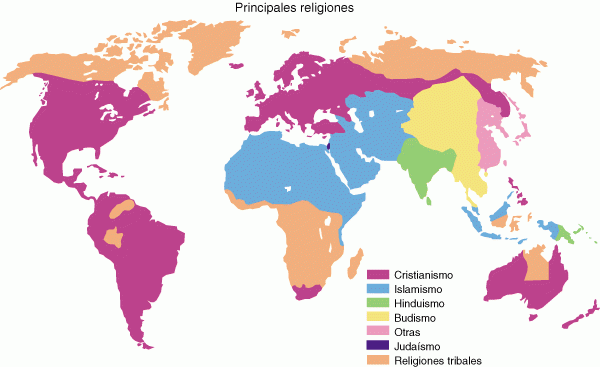 Anexos   GRUPO FORMADO POR:   PRIMERA SESIÓN: Buscar información sobre una religión.     NOMBRE DE LA RELIGIÓN:      ORÍGENES     FUNDAMENTOS     LOCALIZACIÓN GEOGRÁFICA Y CULTURALSEGUNDA SESIÓN: Exposición de la primera actividad y tomar nota del resto de las exposiciones. Debate sobre las semejanzas y diferencias.   +  NOMBRE DE LOS COMPONENTES DEL GRUPO   +  Hemos trabajado todos por igual.   +  Mis compañeros han trabajado menos que yo o muy poco.   +  Yo he realizado todo el trabajo.TERCERA SESIÓN: Preparación del tema a través de la lectura y de un resumen o esquema que se entregará a la profesora.    +  NOMBRE DE LOS COMPONENTES DEL GRUPO    +  Hemos trabajado todos por igual.    +  Mis compañeros han trabajado menos que yo o muy poco.    +  Yo he realizado todo el trabajo.CUARTA SESIÓN: Preparación de un cuestionario sobre el tema para entregar a otro de los grupos que tendrá que contestarlo correctamente. El grupo original tendrá que corregir las respuestas y calificar al otro grupo.   +    NOMBRE DE LOS COMPONENTES DEL GRUPO  +    Hemos trabajado todos por igual.  +    Mis compañeros han trabajado menos que yo o muy poco.   +   Yo he realizado todo el trabajo.       1. 2. 3. 4.   5.  6.  7.  8.  9.  10.  Ver ficha final de situaciones y propuestas  QUINTA SESIÓN: Preparación de una situación donde haya algún problema moral para  exponerlo; el resto de grupos deberá dar una solución, tomando como referencia los  contenidos que se han trabajado.     +  NOMBRE DE LOS COMPONENTES DEL GRUPO     +  Hemos trabajado todos por igual.     +  Mis compañeros han trabajado menos que yo o muy poco.     +  Yo he realizado todo el trabajo.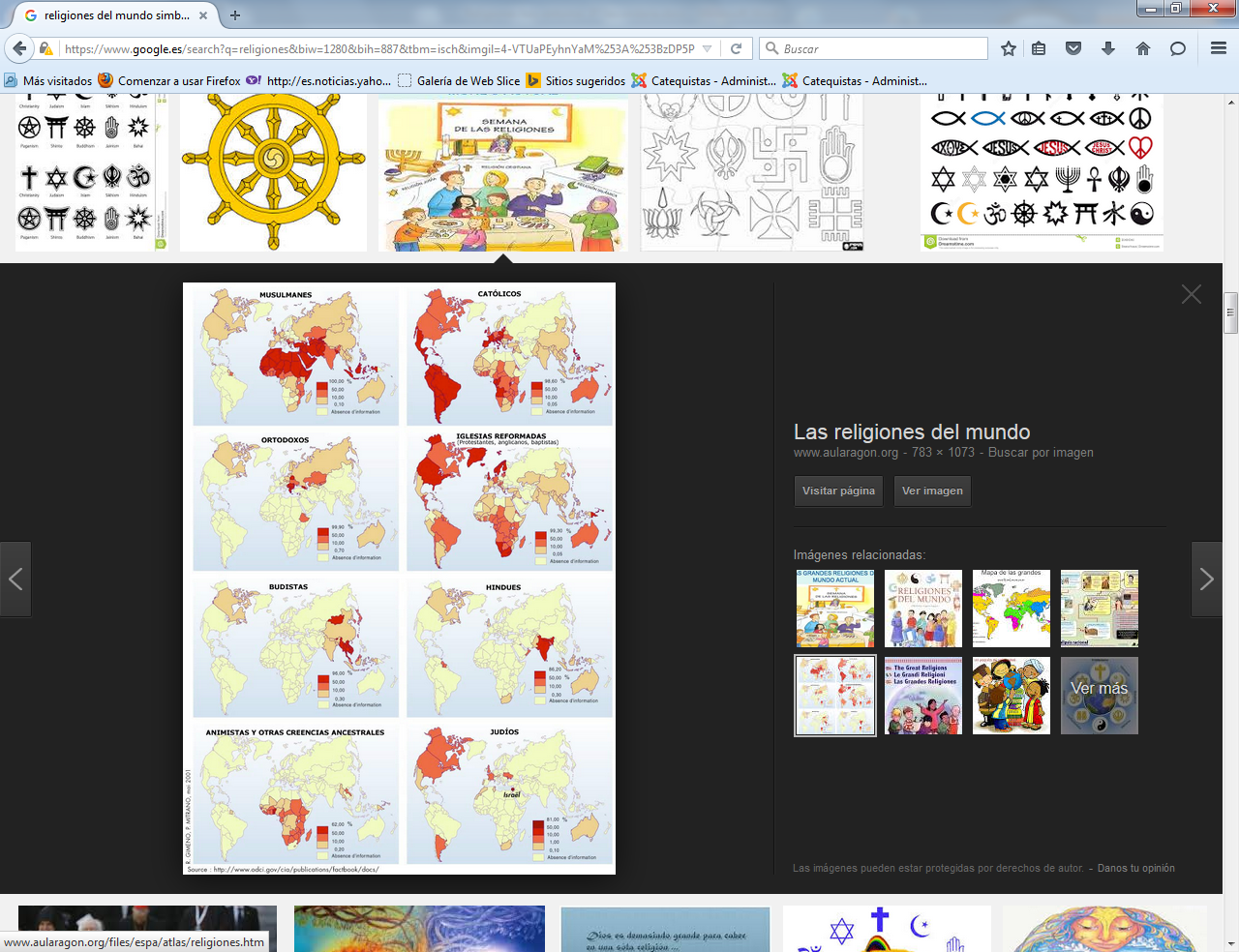 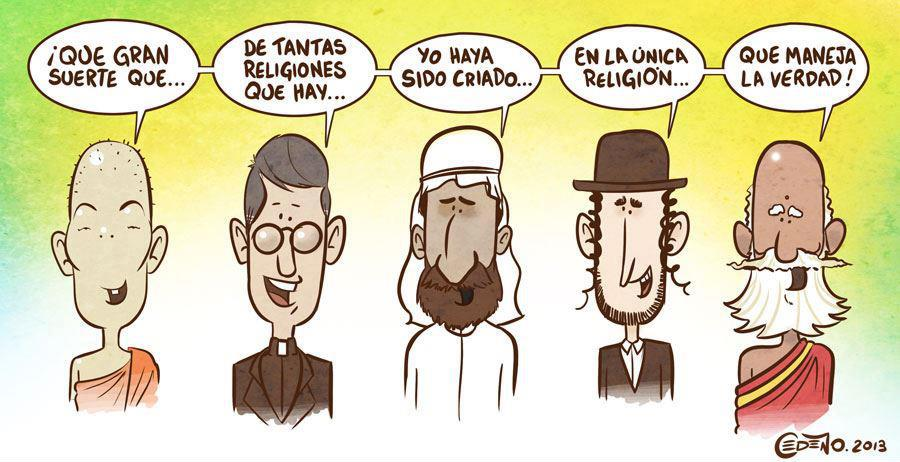 PROBLEMA MORAL:    *  SOLUCIONES:    *  CUESTIONARIO DE EVALUCIÓN INDIVIDUAL.   Une cada concepto con la definición que le  corresponda:El número, debería coincidir con la idea propuesta por letras en la prueba  1 Secularización      A Organización política que impone la  religión de la mayoría  2 Ética civil      B El ejercicio de poder se justifica por las  tradiciones y el pasado  3  Ética de máximos       C Proceso social, cultural y político que consiste en separar la religión de otros órdenes sociales 4 Pluralismo moral      D Respeto activo ante la pluralidad 5  Legitimación  tradicional      E Régimen político que anula la libertad 6 Legitimación legal      F El poder se explica por las cualidades  de la persona que lo ejerce 7 Legitimación  carismática      G  Ética de los creyentes 8 Estado confesional      H Organización política que no impone  una religión determinada 9  Estado laico       I Valor de una sociedad democrática y abierta10 Estado aconfesional     J Organización política que impone el  código moral de una Estado laicoAñade, si deseas tres casillas más 11,  12,  13 y tres actitiudes K   L  M     11 Estado laicista        K El ejercicio de poder se explica por la  aplicación de las leyes    12 Tolerancia        L Organización política que se desentiende de las religiones    13 Totalitarismo       M Conjunto de ideales que tienen la  voluntad de crear espacios políticos  comunes para la paz12345678910X?Critica de la Unidad didáctica    El tema de las religiones es dificil de ser tratado.  Como información neutra, la unidad esta bien trabajada y es válida para una clase neutra, como es , o tiene que ser, la Etica  Pero si se trata de formación religiosa, la undiad tiene que orientar y no se puede decir que todas las religiones son verdaderas. O la verdad esta en Buda, en ala, en el dios Padre cristiano, o en le Yaweh...  Hay que ser respetuosos con los alumnos y con el derecho natural que tienen lo padres a que sus hijos sea educados conforma a su familiares elecciones  En la unidad falta algo de referencia a la conciencia de cada uno y animación a ser fieles a las propia creencias.